                          BENITO JUÁREZ COMMUNITY ACADEMY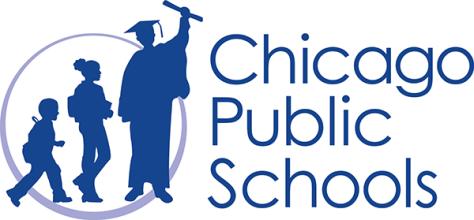 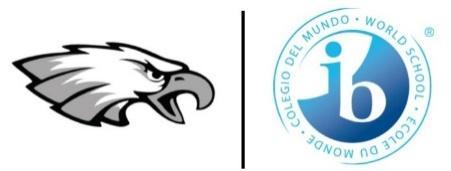 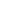 Juan Carlos Ocón                                   	     1450 - 1510 W. Cermak Rd. Chicago, IL 60608            		                 Angel RoanPrincipal  				       Phone (773) 534-7030 • Fax (773) 534-705  		                                      Nicholas AquinoAssistant PrincipalsLOCAL SCHOOL COUNCIL / CONCILIO ESCOLAR LOCAL – AGENDANotice is hereby given that the LSC has scheduled a special virtual meeting at 5:30 PM on January 13th, 2021. Por orden del concilio local de la escuela se llevará a cabo una junta especial virtual el 13 de enero del 2021 a las 5:30 de la tarde.Join with Google meet: meet.google.com/dfv-vbbb-uwbJoin by phone: Call meeting to order/Llamar al ordenRoll call/Tomar asistenciaApproval of the Agenda/Aprovar agenda Discuss the CPS Proposed Return to In-Person Learning/Discutir los planes de                                CPS de apertura Public Comment/Comentarios del publicoAdjourn/Cierre